応　　募　　用　　紙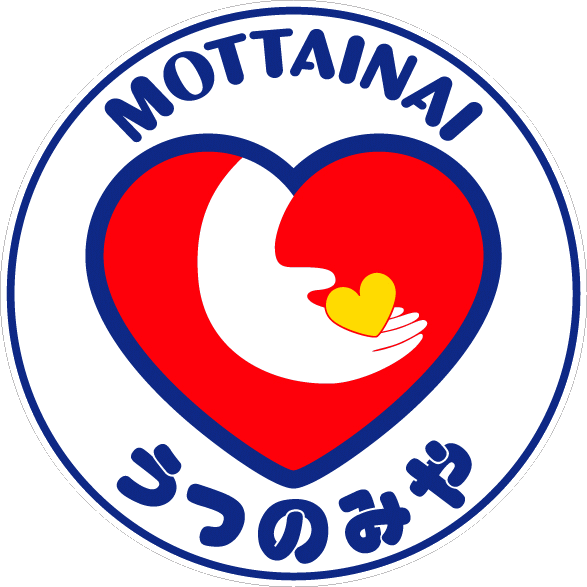 １　もったいない運動の活動者２　紹介者（他薦の場合）【問合せ・送付先】　宇都宮市もったいない運動市民会議事務局〒320-8540　宇都宮市旭１－１－５環境部環境政策課　TEL 028-632-2417　FAX 028-632-3316Ｅ-mail　  mottainai@city.utsunomiya.tochigi.jp（ふりがな）個人名・団体名（ふりがな）個人名・団体名（ふりがな）団体の代表者名※個人の場合は不要（ふりがな）団体の代表者名※個人の場合は不要連絡先所在地（住所）〒連絡先連絡先取組み内容取組み内容（ふりがな）個人名・団体名（ふりがな）個人名・団体名（ふりがな）団体の代表者名※個人の場合は不要（ふりがな）団体の代表者名※個人の場合は不要連絡先所在地（住所）〒連絡先連絡先